INDICAÇÃO Nº 476/2021Ementa: Corte mato e limpeza na calçada da rua Paraná, Jd Pinheiros.Exmo. Senhor Presidente.Justificativa:Tendo em vista o mato alto na calçada da rua Paraná, no bairro Jardim Pinheiros, com o mato quase fechando a passagem, onde muitos pedestres circulam todo dia, a Vereadora Mônica Morandi requer nos termos do art. 127 do regimento interno, que seja encaminhada a Exma. Prefeita Municipal a seguinte indicação:	Corte de mato e limpeza na calçada da rua Paraná, no bairro Jardim Pinheiros.  Valinhos, 26 de Fevereiro de 2021.____________________Mônica MorandiVereadoraFoto anexa.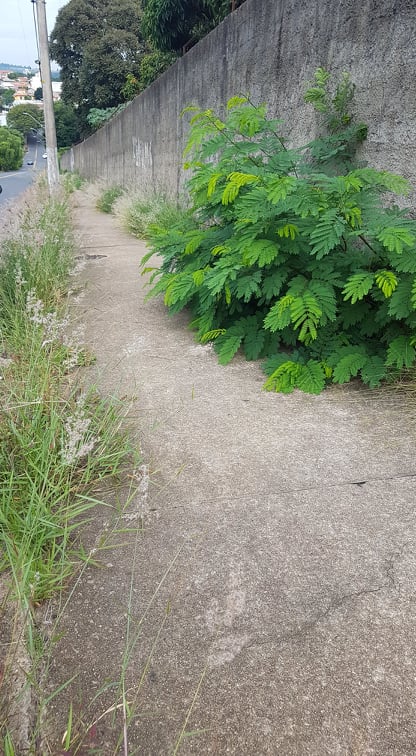 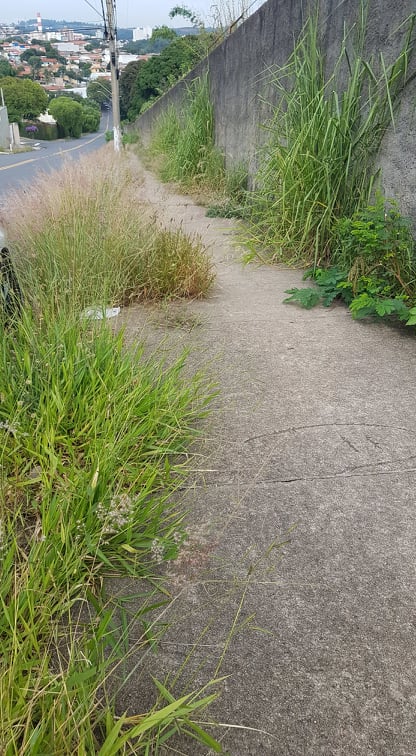 